ANEXO IIDeclaração de Canais de ComunicaçãoDECLARO, para os devidos fins, que a prefeitura de [NOME DO MUNICÍPIO] adota como canal oficial de       COMUNICAÇÃO, em caso de envio de notificações, solicitações feitas pela Goinfra, o(s) email(s): .................................................................................................... e contatos telefônicos (celular e fixo):                     Gestor Municipal de Convênio: () 9xxxx-xxxxPrefeito: () 9xxxx-xxxxEngenheiro: () 9xxxx-xxxxOutros pertinentes: () 9xxxx-xxxx(Município), .......... de ........ de 202X.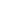 NOME E Assinatura Prefeito(a) MunicipalNota: Em papel timbrado da prefeitura. 